DD 3.11 Bilan de la SGM  et monde en 1945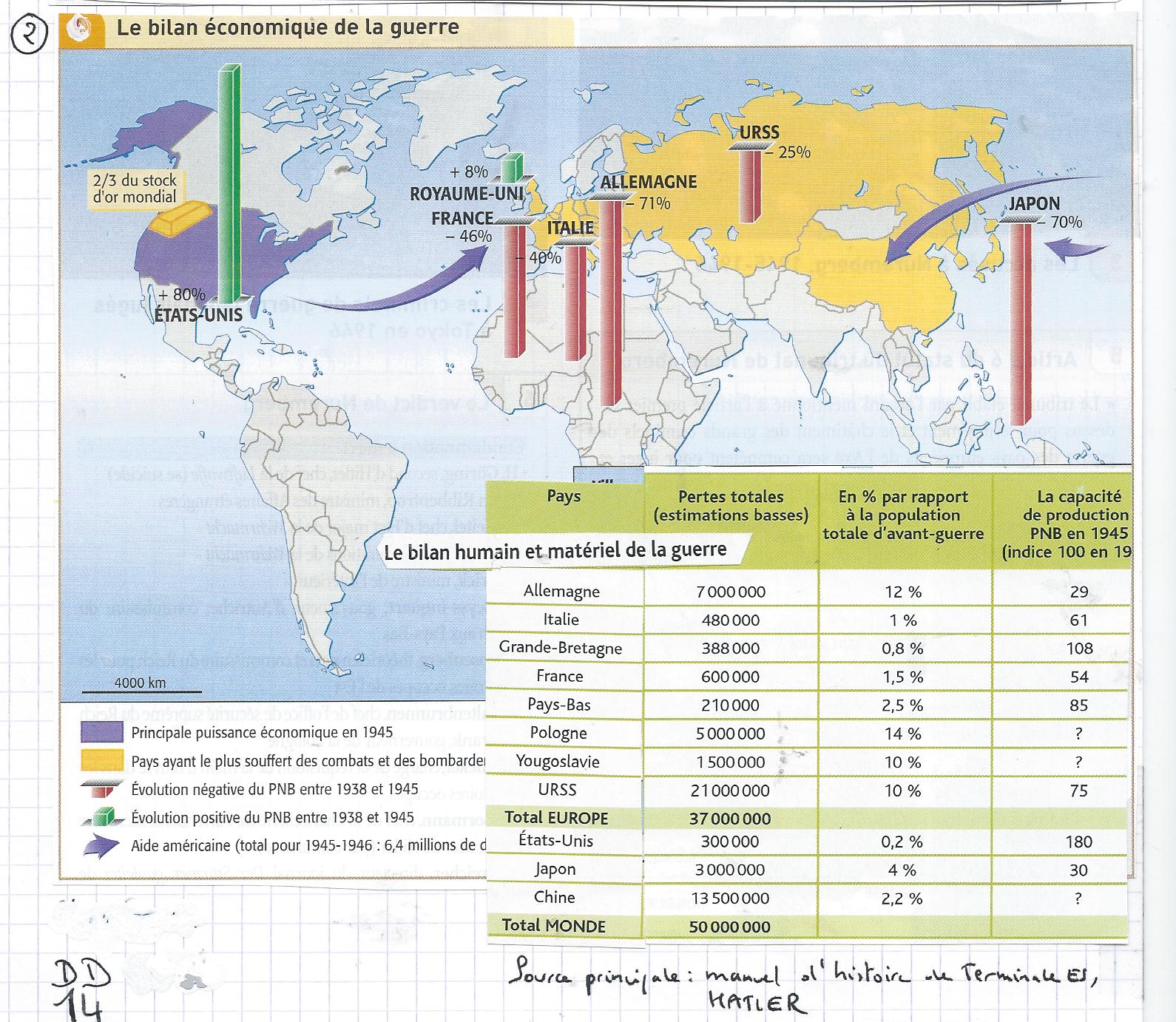 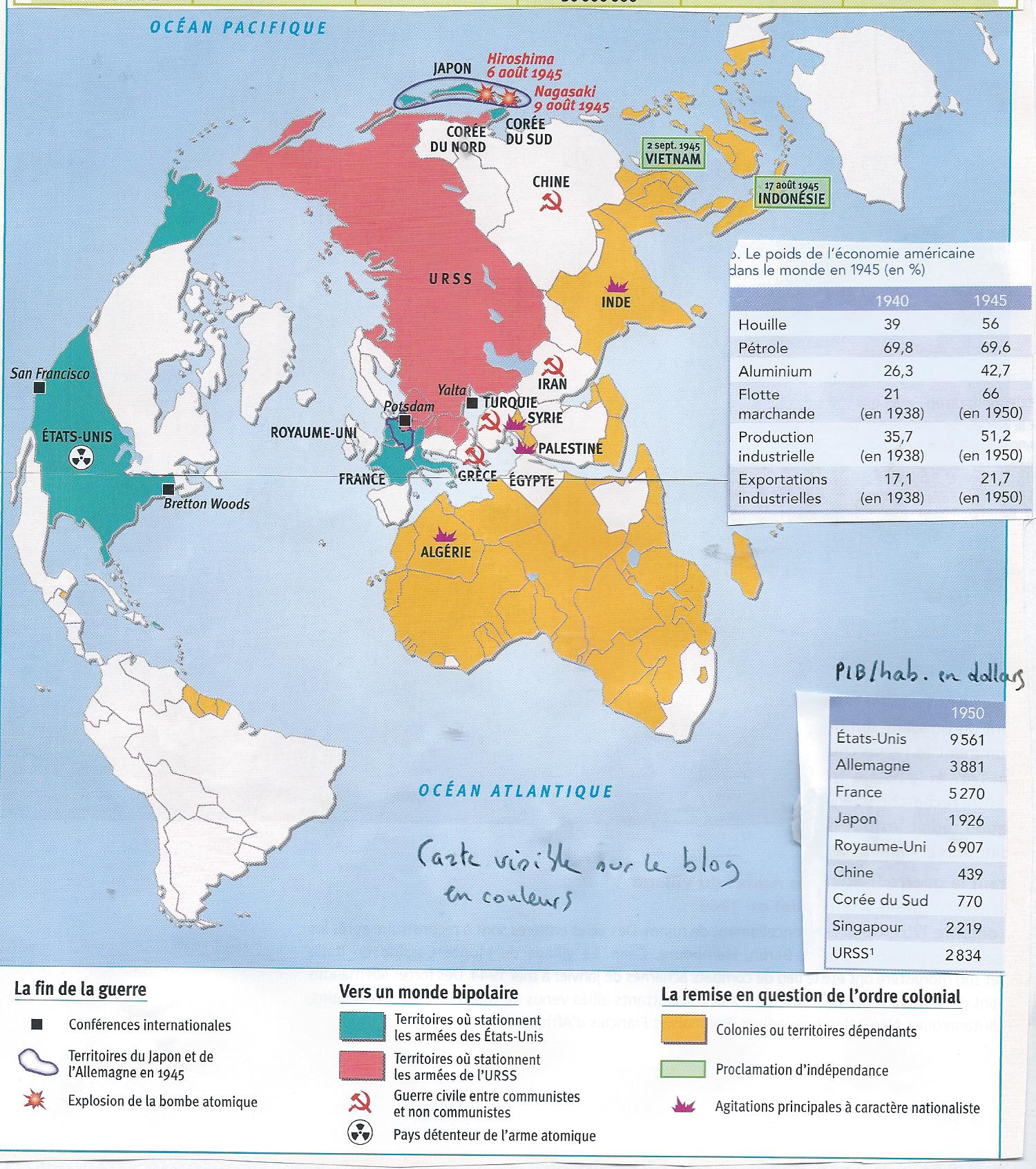 La richesse dans le monde en 1950 en milliards de dollars (de 1990) (source : données Angus MADDISON)Valeur des exportations de marchandises de 1820 et 1950 en Europe  Source : A.Maddison, L’économie mondiale. Une perspective millénaire. OCDE, 2001.                            (en millions de dollars et en prix constants) La richesse dans le monde en 1950 en milliards de dollars (de 1990)Source : données d’Angus MaddisonDD 3.16 Bilan de la SGM (voir carte en couleurs sur le blog)REGIONPIB en 1913PIB en 1950%PAYSPIB en 1913PIB en 1950PIB/habEurope occ906 1 401 26Etats-Unis517 1 4569 561Europe de l’Est121 185 3URSS2325102 834URSS232 510 10Roy-Uni2243486 907Pays d’immigrat eur585 1 635 31Allemagne1442653 881Amérique latine121 423 8Chine241240439Asie664 98718Inde204222619Afrique72 195 4France1442205 270Monde2 7045 336100Italie951643 502Japon721611 926Pays18201870191319291950Evolut° 1929-1950Rang mondialPays européensPays européensPays européensPays européensPays européensPays européensRoy-Uni1 12512 23739 34831 99039 348+ 23 %2Allemagne6 76138 20035 06813 167- 62 %4France4873 51211 292 16 60016 848+ 1 %3Belgique921 2377 318 7 8458 182+ 4 %7Russie6 6663 4206 472+ 89 %11Suisse1471 1075 735 5 7766 493+ 13 %10Italie3391 7884 6215 6705 846+ 3 %12Pays-Bas1 7274 329 7 4117 41108Espagne1378503 697 3 3942 018- 40 %18Suède7132 670 4 1677 366+ 76 %9Autriche474672024 1 7461 318+ 9 %20Pays non européensPays non européensPays non européensPays non européensPays non européensPays non européensEtats-Unis2512 49519 196 30 36843 114+ 41 %1Inde 3 4669 480 8 2095 489- 33 %13Chine1 3984 197 6 2626 339+ 1 %10Canada7244 044 7 81212 576+ 61 %5Australie4553 392 3 6365 383+ 48 %14Mexique2422 363 3 7141 999- 46 %19Argentine2221 936 3 0962 079- 88 %17Brésil8541 888 2 5923 489+ 35 %16Japon511 684 4 3433 538- 19 %15Venezuela1 3742 5939 722+ 275 %6REGIONPIB en 1913PIB en 1950%PAYSPIB en 1913PIB en 1950PIB/habEurope occ906 1 401 26Etats-Unis517 1 4569 561Europe de l’Est121 185 3URSS2325102 834URSS232 510 10Roy-Uni2243486 907Pays d’immigrat eur585 1 635 31Allemagne1442653 881Amérique latine121 423 8Chine241240439Asie664 98718Inde204222619Afrique72 195 4France1442205 270Monde2 7045 336100Italie951643 502Japon721611 926